КАРТОТЕКА ИГР ПО ПРАВОВОМУ ВОСПИТАНИЮ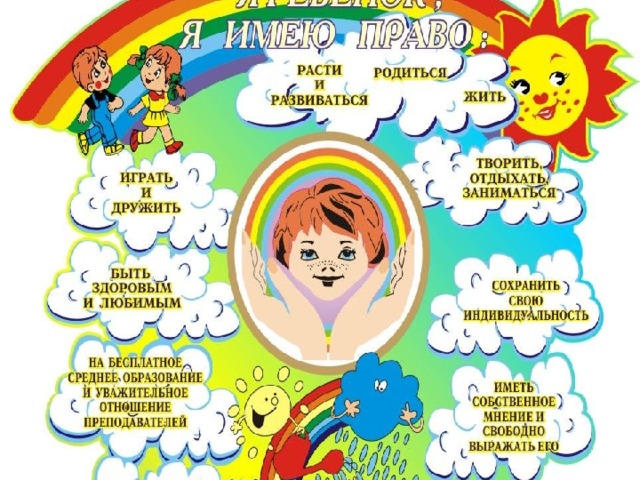 №1 Игра «Наши имена»
Дети стоят в кругу, воспитатель бросает (катит) мяч одному из них. Поймав мяч, ребенок называет свое имя и возвращает мяч воспитателю.
- Очень красиво звучат ваши имена, правда? А ведь они еще могут красиво выглядеть, посмотрите, как вы и ваши родители изобразили имена. (Воспитатель обращает внимание детей на выставку поделок совместного творчества детей и родителей «МОЕ ИМЯ».)______________________________________________________________№2 Игра «Как растет имя?»
(на примере фотографий воспитателя в разном возрасте).
Воспитатель демонстрирует свои детские фотографии и рассказывает:
- Имя сопровождает вас всю жизнь. Вы растете, и вместе с вами растет ваше имя. Это было так давно… Звали эту девочку ласково: Иринка. Девочка подросла, пошла в школу, и стали её звать – Ирина. Сейчас она уже взрослая, работает воспитателем. Вы догадались, о ком я говорю? Конечно же, о себе. Моя мама по-прежнему зовет меня ласково. Как? Иринка. Мои дети зовут меня «мама». Друзья зовут Ириной. А в детском саду я для всех Ирина Петровна. Вы растете, и имена ваши тоже растут вместе с вами.
__________________________________________________________________
№3 Словесная игра «Назови полное имя»
Цель. Развивать коммуникативную компетентность.
(В игре можно использовать имена детей, которые присутствуют на занятии).
Первый вариант: Воспитатель называет неполную форму имени, а дети – полное имя:
Яшенька, Яша – Яков
Тема, Темочка – Артем
Коля, Николенька, Колечка – Николай
Настенька, Настюша – Анастасия
Леша, Алешенька – Алексей
Леня, Лёнечка – Леонид
Второй вариант: Воспитатель называет полную форму имени, а дети – неполную:
Екатерина – Катя, Катенька, катюша
Людмила – Люда, Людочка, Мила
Елена – Лена, Леночка и т.д.
__________________________________________________________________
№4 «Ласковое имя» (Игра с мячом)
Цель: учить ласково называть имена сверстников. Формировать положительное отношение к сверстникам. Развивать интонационные стороны речи. Развивать коммуникативную компетентность.
Ход игры. Дети стоят или сидят в кругу. Глядя в глаза, друг другу они передают мяч и произносят имя соседа ласково.
__________________________________________________________________
 №5 «Когда я стану взрослым»
Цель: учить называть «взрослые» имена людей; развивать речь.
Ход игры. Воспитатель называет имя, а дети говорят полное имя. (Например, Таня – Татьяна). В игре можно использовать мяч.
_________________________________________________________________
№6 «Назови полным именем»
Цель: закреплять знания детей о своем имени, фамилии, отчестве. Развивать коммуникативную компетентность. Воспитывать уважительное отношение к именам людей.
Ход игры. Дети называют свое полное имя – Ф.И.О. (имя мамы, папы, бабушки, дедушки и т.д.)  В игре можно использовать мяч.
_________________________________________________________________
№7«Назови по-другому»
Цель. Развивать коммуникативную компетентность, мышление. Учить обращаться к сверстникам, по-разному называя его имя.
Ход игры. Воспитатель называет имя, а дети говорят, как можно сказать по-другому. Например,
Оля – Ольга, Оленька, Олюшка, Лёля.
Екатерина – Катя, Катюша, Катенька.
Людмила – Люда, Людочка, Людмилка, Мила.
Елена – Лена, Леночка.
Сергей – Сережа, Сереженька.
Владимир – Вова, Вовочка, Володя, Володечка.
Яша, Яшенька – Яков.
Тема, Темочка – Артем.
Коля, Николенька, Коленька – Николай.
Настенька, Настюша – Анастасия.
Лёша, Лёшенька – Алексей.
Лёня, Лёнечка – Леонид.
Емеля – Емельян.
Тимошка – Тимофей.
Егорка – Егор.
Сенька – Семен.
Ваня, Ванечка, Ванюшка – Иван.
Маша, Маня, Марья, Маруся – Мария.
__________________________________________________________________
№8 «Образуй отчество»
Цель: учить образовывать отчества от мужских имен; развивать речь.
Ход игры. Воспитатель называет мужское имя, а дети образуют от него отчество. (Например, Игорь – Игоревна, Игоревич). В игре можно использовать мяч.
__________________________________________________________________
№9 «Я знаю …»  (Игра со скакалкой)
Цель: Развивать коммуникативную компетентность, мышление. 
Ход игры. Ребенок прыгает через скакалку и называет имена девочек или мальчиков на каждый прыжок. Игра может проводиться в виде соревнования.
__________________________________________________________________
№10 «Четвертый лишний»
Цель: развивать внимание. Развивать коммуникативную компетентность.
Ход игры. Воспитатель называет четыре имени, а дети определяют лишнее в группе, давая свое объяснение. 
Настя, Таня, Миша, Люба.
Коля, Толя, Ваня, Оля.
Иван, Анатолий, Петя, Фёдор.
Иванов, Петров, Семён, Соловьёв.
Ивановна, Аркадий, Васильевна, Мироновна.
__________________________________________________________________
№11 «Назови имена сказочных героев»
Цель. Развивать коммуникативную компетентность.
(Незнайка, Чебурашка, Золушка и т.д.) Порассуждать о том, как образовались эти имена.
__________________________________________________________________
№12 «Назови одним словом»Цель: Развитие мышления, речи, памяти, умения классифицировать.
Ход игры: Воспитатель называет несколько слов, а дети классифицируют группу.
Лена, Наташа, Оля. Света – имена девочек.
Коля, Игорь, Миша, Олег – имена мальчиков.
Иванов, Петров, Кузнецов – фамилии.
Ивановна, Сергеевна, Васильевна – отчества.
Мама, папа, брат, сестра – семья.
__________________________________________________________________
№13 «Я имею право …»
Цель: дать правовые знания.
Оборудование: набор сюжетных картинок к статьям Конвенции ООН о правах ребенка; картинки с изображением ситуаций, не рассматриваемых в Конвенции (ребенок катается на велосипеде, играет, поливает цветы и т.д.)
Ход игры: дети поочередно выбирают картинки, которые соответствуют статьям Конвенции и раскладывают около шаблона «Я имею право …» (шаблон выполнен в виде знака +). Затем ребенок объясняет свой выбор, остальные обсуждают правильность принятого решения.
__________________________________________________________________
№14«Я не должен …»
Цель: разграничивать понятия «могу», «должен», «хочу»; совершенствовать знания детей о социальных нормах. Развивать коммуникативную
компетентность.
Оборудование: серия сюжетных картинок, связанных с приемлемыми и неприемлемыми взаимоотношениями в системах взрослый – ребенок, ребенок – ребенок, ребенок – окружающий мир.
Ход игры: дети раскладывают около шаблона «Я не должен …» (знак -) картинки, которые изображают ситуации, неприемлемые во взаимоотношениях между людьми. Между человеком и предметным миром. Затем объясняют свой выбор.
__________________________________________________________________
№15 «Камуфляж»
Для этой игры необходимо спрятать 20 ниток шерсти трех цветов. Дети делятся на три команды, каждая команда должна найти нить своего цвета. Побеждает команда, нашедшая больше всего ниток. (Вероятно, выиграет команда, которая ищет ярко окрашенную нить, потому что её задача легче).
Воспитатель задаёт детям вопросы:
-Справедливо ли построена эта игра?
- Если мы будем играть снова, в какой команде вы хотели бы играть?
- Можно ли игру сделать справедливой?
- А справедливо ли обижать своих друзей, не принимать их в какую-нибудь игру?__________________________________________________________________16 Игра «Назови ласково»Цель игры: Познакомить детей с ласковыми именами.Ход игры: Каждый ребёнок называет своё имя. Воспитатель просит сказать как его ласково называют дома. За каждый вариант имени даётся фишка, В конце игры вручается приз имени с самым большим количеством вариантов.__________________________________________________________________17 Игра «Руки вверх»Цель игры: закрепить понимание и осознание детьми своей индивидуальности и чувства собственного достоинства, уважения к мнению другого человека, помочь детям осмыслить различия и сходство между людьми.Ход игры: дети встают в круг. Считалкой выбирается водящий, ему завязывают глаза. Воспитатель раскручивает водящего на месте и подводит к какому-нибудь ребёнку. Водящий должен догадаться, кто перед ним, ощупывая руками его одежду, волосы, лицо. Игра продолжается до тех пор, пока все дети не примут в ней участие.__________________________________________________________________18 Игра «Я живу на…»Цель игры: закрепить знания детей своего домашнего адреса, номер этажа, на котором живут, закрепить знание права на жильё, неприкосновенность жилища.Ход игры: все встают в круг, воспитатель передаёт мяч ребёнку и говорит: Я живу на … этаже», ребёнок продолжает, называя свой этаж, и передаёт мяч соседу и т. д. Аналогично можно провести игру «Мой домашний адрес».19 Игра «На одну букву»Цель игры: закрепить умение находить предметы, которые начинаются на заданную букву. Выяснить, что знают это потому, что есть у детей право на образование, и они им пользуются.Ход игры: Воспитатель просит детей оглядеть помещение в группе и назвать все предметы, которые начинаются на букву «К» (кубики, книги, краски, котёнок и т. д.)__________________________________________________________________20 Игра «Назови виды спорта»Цель игры: закрепить виды спорта: летние, зимние, спортивный инвентарь. Уяснить, что занимаясь, спортом мы получаем здоровье, отдых.Ход игры: Все встают в круг, передают друг другу мяч и называют: зимние виды спорта, летние виды спорта, спортивный инвентарь.__________________________________________________________________21 Игра «Прогулка по ручью»Цель игры: закрепить право детей на отдых, учиться совместному отдыху.Ход игры: на полу изображён ручеёк – то извилистый, то широкий, то узкий. Все дети – туристы. Они становятся друг за другом в цепочку, кладут руки на плечи впереди стоящему, расставляют ноги на ширине плеч впереди стоящему, расставляют ноги на ширину ручья в том месте, где начинается их путь, и передвигаются дальше все вместе, меняя ширину ног и направление движения, ступая по берегам ручья. Оступившийся становится в конец цепочки.__________________________________________________________________22 Игра «Спасатели»Цель игры: Закрепление права на жизнь. Дети должны спасти игрушки, которые оказались на льдине (на острове, в горящем доме). На линии старта дети получают задание и инструкции по способу его выполнения.Ход игры: 1. Встать в позицию «паучок», добежать до обруча, взять игрушку, положить её себе на живот и вернуться назад.2. Встать парами, взяться за руки, добежать до обруча – «льдины», взять игрушку, положить её на руки и вернуться назад.3. Встать парами. Взявшись за руки, добежать до обруча, взять игрушку и принести её на линию финиша, удерживая головами.4. Встать парами. Добежать до обруча. Один из спасателей упирается руками в пол, другой кладёт на спину партнёра игрушку, берёт его за ноги, дети возвращаются к финишу.Игра может проводиться в виде эстафеты. В этом случае используются два обруча. Если все движения отработаны, можно предложить детям самостоятельно выбрать «способ спасения» игрушки.__________________________________________________________________23 Игра «Я умею».Цель игры: закрепить представление детей о праве на жизнь. Уточнить, что жизнь дана на добрые дела.Ход игры: дети стоят в кругу и бросают мяч друг другу со словами «Я умею…», называя те добрые дела, которые они совершают по отношению к близким.__________________________________________________________________24 Игра «Найди себе пару»Цель игры: закрепляем знания имён, учимся подбирать рифмующиеся имена.Ход игры: воспитатель предлагает детям найти себе пару. Для этого кто-нибудь из ребят назовёт своё имя, а то, чьё имя, похоже (рифмуется) с названным, должны откликнуться. Например, Оля – Коля, Галя – Валя, Тома – Рома и т. д.__________________________________________________________________25 Казахская народная игра «Жмурки в кругу»Цель игры: закрепляем знание права на имя.Ход игры: для игры начертить на полу круг, водящему завязать глаза. Он старается поймать и узнать кого-нибудь из ребят. Если имя названо правильно, водящим становится узнанный. Выходить из круга нельзя. Если водящий выходит за пределы круга, дети говорят ему об этом.__________________________________________________________________26 Игра - пантомима «Помогаю взрослым»Цель игры: закрепить с детьми понятие обязанности.Ход игры: ребёнок с помощью движений показывает, как он помогает родным по дому, а остальные дети внимательно наблюдают и отгадывают, что хотел «рассказать «их товарищ.__________________________________________________________________27 Игра «Поводырь»Цель игры: развивать чувство ответственности за другого человека; воспитывать доверительное отношение друг к другу.Ход игры: в комнате разложены и расставлены предметы-препятствия. Дети распределяются по парам: ведущий, ведомый. Ведомый надевает повязку, ведущий ведёт его, рассказываю, как двигаться. Например: «Переступи через кубик», «Здесь стул, обойдём его». Затем ведущий и ведомый меняются ролями.Литература1.Харитончик Т.А. «Правовое воспитание» Волгоград, 2013г